Chicago’s Leading Edge Chapter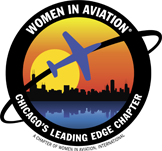 Paperless Pilot ScholarshipOfficial ApplicationPurpose:  This award is for an iPad and a one-year subscription to ForeFlight.  The recipient will receive an iTunes gift card in the amount of $75 intended to cover the purchase of ForeFlight.  The iPad will be a refurbished 3rd generation iPad WiFi + Cellular 16GB.*Eligibility:  Chicago’s Leading Edge Chapter Member who would benefit from an iPad to use for flying. How to Apply:  For each scholarship include two stapled complete application sets of the following information:Official application form Professional resumeOne one-page letter of recommendation A photocopy of the last two pages of your pilot logbook500-1000 word essay typed, double spaced and must include the following:Your aviation history and goalsWhat you have done to achieve you goalsWhere you see yourself in 5 yearsHow this scholarship will help you achieve your goalsExplanation of your present financial needDemonstrated involvement in aviation activitiesDeadline for application:  Postmarked by November 16th, 2015 and will be notified by the beginning of December.  Winners will also be announced at the Chicago’s Leading Edge Holiday Party.Mail to:  	WAI Scholarship Committee c/o		 Julia Harrington 		1030 Heritage Hill Drive Apt B		Naperville, IL 60563For questions contact: Julia Harrington at Julia.Elizabeth91@gmail.comFull Name ____________________________________________ WAI#__________________________Mailing Address ______________________________________________________________________Contact Phone _____________________________ Email _________________________________________________________________________				_________________________Signature of applicant							Date*Chicago’s Leading Edge will purchase the iPad for the recipient based on his/her cellular provider, but the data plan not included in the scholarship.  